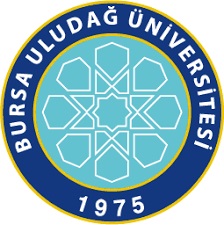     BURSA ULUDAĞ ÜNİVERSİTESİ          20… / 20… AKADEMİK YILI –......... DÖNEMİÖĞRENCİ KABUL BELGESİ........................... Üniversitesi, .................. Fakültesi/Enstitüsü, .................. Bölümü, .................. numaralı öğrencisi Sayın ............................................., kurumumuzla yapılan FARABİ DEĞİŞİM PROGRAMI PROTOKOLÜ ve buna dayalı olarak gerçekleştirilen Öğrenim Protokolü gereğince, 2016/2017 Akademik yılı / ……. döneminde üniversitemiz ........................... Fakültesi, ........................... Bölümünde FARABİ öğrencisi olarak öğrenim görmeye hak kazanmıştır.Gerekli işlemlerin tamamlanması ile yukarıda belirtilen süre içinde öğrenimine kurumumuzda devam edecektir.Adı Soyadı	: Prof. Dr. Tolga DEMİRBAŞUnvanı	:	: Farabi Kurum Koordinatörüİmza / Mühür	:Tarih		: 